Board of Directors Meeting AgendaOctober 8, 2020                   6:30 P.M. (virtual)The RVGS Education Foundation members presentShannon Anderson – Roanoke City, Ken Drewry – Roanoke City, Rebecca Hudson – Botetourt County, Cleo Kitt – Roanoke city, Irene May – Franklin County, Allison Price – Bedford County, Julie Sandzimier – Roanoke County, Tiffany Silva – Bedford County; Administration/Retirees:  Mark Levy, Paula Buch, Fred Hoffman, Cam Srpan Call to Order / Agenda approvalVOTEDElection of new officers – VOTED to continue officersSlate of Officers 2020 - 2021: President – Mark LevySecretary – Paula BuchTreasurer - Fred HoffmanCheck signer(s) – Fred Hoffman, Cam SrpanReview of Financial ReportMr. Levy reviewed the 2019 – 2020 financial report.  Mr. Levy stated although the Annual Appeal kick-off for fundraising is typically in November, we are currently beginning to receive private donations as well as corporate giving through PayPal.  Miscellaneous funds used during the 2019 – 2020 school year were most helpful due the Covid-19 pandemic for purchases of i.e. air purifiers, senior recognition yard signs, materials needed for teachers to work virtually from home as well as teacher recognition at Christmas, cash awards for project forum, to name a few.  There was discussion and agreement to remove donation recognition advertisements from the Roanoke Times due to cost, and instead post to the RVGS website, other social media sites and a poster in main lobby.Review of Funding RequestMr. Levy discussed these funding requests for the 2020 – 2021 school year:The Community Outreach Coordinator (funded by the Foundation) manages social media, newsletters, posting to the RVGS website and social media.  The Coordinator is a key role in promoting our program.  Mr. Levy explained that Project Forum Awards expenditures are an estimate based on total number of awards given.Mr. Levy stated the Foundation has assisted with Regional Grand Award Sponsorship to support International Science and Engineering Fair registration and travel costs. This year’s ISEF competition will be held virtually, so travel costs are not required.  In addition to ISEF registration costs, Mr. Levy requests funds for State Science Fair registration for students advancing from the Western Virginia Regional Science Fair.The purchase of a new 3D printer / 3D Creaform Academia scanner has been purchased at the cost of $26,020.00.  Mr. Levy is requesting the Foundation offset the cost by $10,000.00.  Mr. Levy is also requesting, at his discretion, the use of miscellaneous expenses as needed that do not fund through RVGS operating accounts i.e. Shelley Stem Challenge, Senior Dinner, Govie Gala, motivational student rewards, staff recognition and / or emergency purchases.The suggestion was discussed to get corporate sponsorship to cover the cost of student RVGS t-shirts (which would have the company name on the shirt).VOTED to accept expenditures as detailedUpdates to Annual Appeal related to virtual Project Forum formatProject Forum has been moved to MARCH 6, 2021Project Forum will be a virtual format for the 2020 – 2021 school year.  The date has been pushed back due to reformatting the program.  There will be discussion on the impact of the raffle / annual appeal, which occurs during Forum, with Mr. Levy and Mrs. Fisher.  Regarding donations, the focus needs to be on direct donations in lieu of physical items.The suggestion was made to have specific donations that would be ear-marked for i.e. annual appeal, COVID Teacher Fund, teacher appreciation, etc. in place of the raffle activities.Other Discussion ItemsNoneMeeting adjourned at 7:58 PM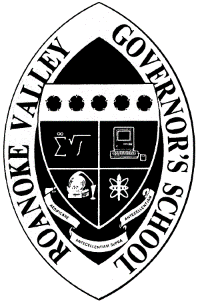 The Roanoke Valley Governor's School Foundation, Inc.www.rvgs.k12.va.usNeedProposedCommunity Outreach Coordinator$10,000   [*]2020 Project Forum Awards for students$5,000     [@]Regional Fair Grand Award Sponsorship and State Fair Registration $1,025     [*]3D Printer and Scanner purchase$10,000   [@]     (cost split with RVGS)Misc. support expenses$2,000     [*]Misc. support expenses$2,000     [@]CASH ON HAND$46,823 current funds$48,654 projected fundsREQUESTED EXPENDITURES$30,025CASH AFTER EXPENDITURES$18,629 2020-21 FUNDRAISING TARGET$30,000